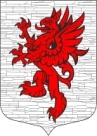 СОВЕТ ДЕПУТАТОВ       МУНИЦИПАЛЬНОГО ОБРАЗОВАНИЯЛОПУХИНСКОЕ СЕЛЬСКОЕ ПОСЕЛЕНИЕЛОМОНОСОВСКОГО МУНИЦИПАЛЬНОГО РАЙОНАЛЕНИНГРАДСКОЙ ОБЛАСТИчетвёртый созывРЕШЕНИЕот 20 апреля 2020г.                                                                                       № 11О внесении изменений в решение совета депутатов муниципального образования  Лопухинское сельское поселение от 22.11.2019 года № 22 «О передаче  отдельных полномочий МО Лопухинское сельское поселение Ломоносовского муниципального района Ленинградской области»	В соответствии с Федеральным законом от 06.10.2003 г. № 131-ФЗ «Об общих принципах организации местного самоуправления в Российской Федерации», руководствуясь Уставом муниципального образования Лопухинское сельское поселение муниципального образования Ломоносовский муниципальный район Ленинградской области, Совет депутатов муниципального образования Лопухинское сельское поселение Ломоносовского муниципального района Ленинградской области решил:1. Внести в  решение совета депутатов муниципального образования  Лопухинское сельское поселение от 22.11.2019 года № 22 «О передаче  отдельных полномочий МО Лопухинское сельское поселение Ломоносовского муниципального района Ленинградской области», изменения, пункт 2 изложить в следующей редакции:«Для осуществления указанных в п.1 настоящего решения полномочий направить в бюджет МО Ломоносовский муниципальный район иной межбюджетный трансферт в размере 106 100 рублей в год».   2.  Настоящее Решение разместить (обнародовать) на официальном сайте МОЛопухинское сельское поселение в информационно-телекоммуникационной сети Интернет по адресу «лопухинское-адм.рф».3.  Настоящее решение вступает в силу с момента его опубликования (обнародования)Глава муниципального образованияЛопухинское сельское поселение                                             Шефер В.В.